A For Apple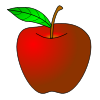 B for basketball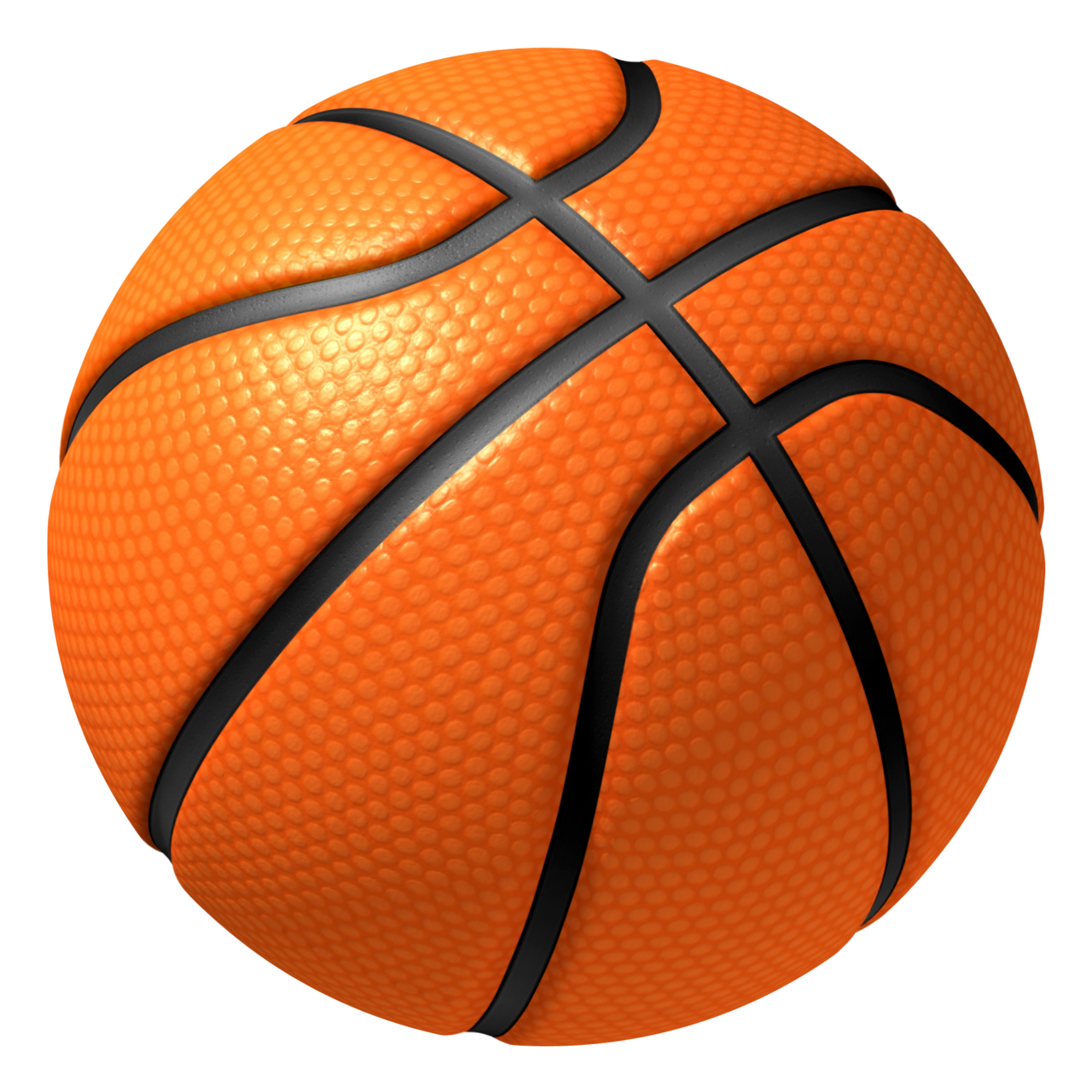 C for Computer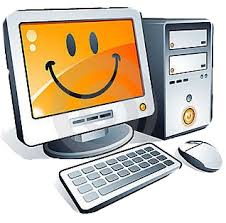 D for Dog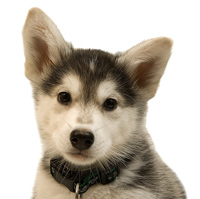 E for Elephant 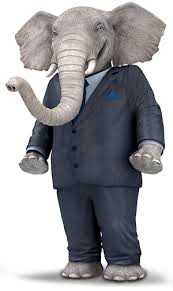 F for Fish 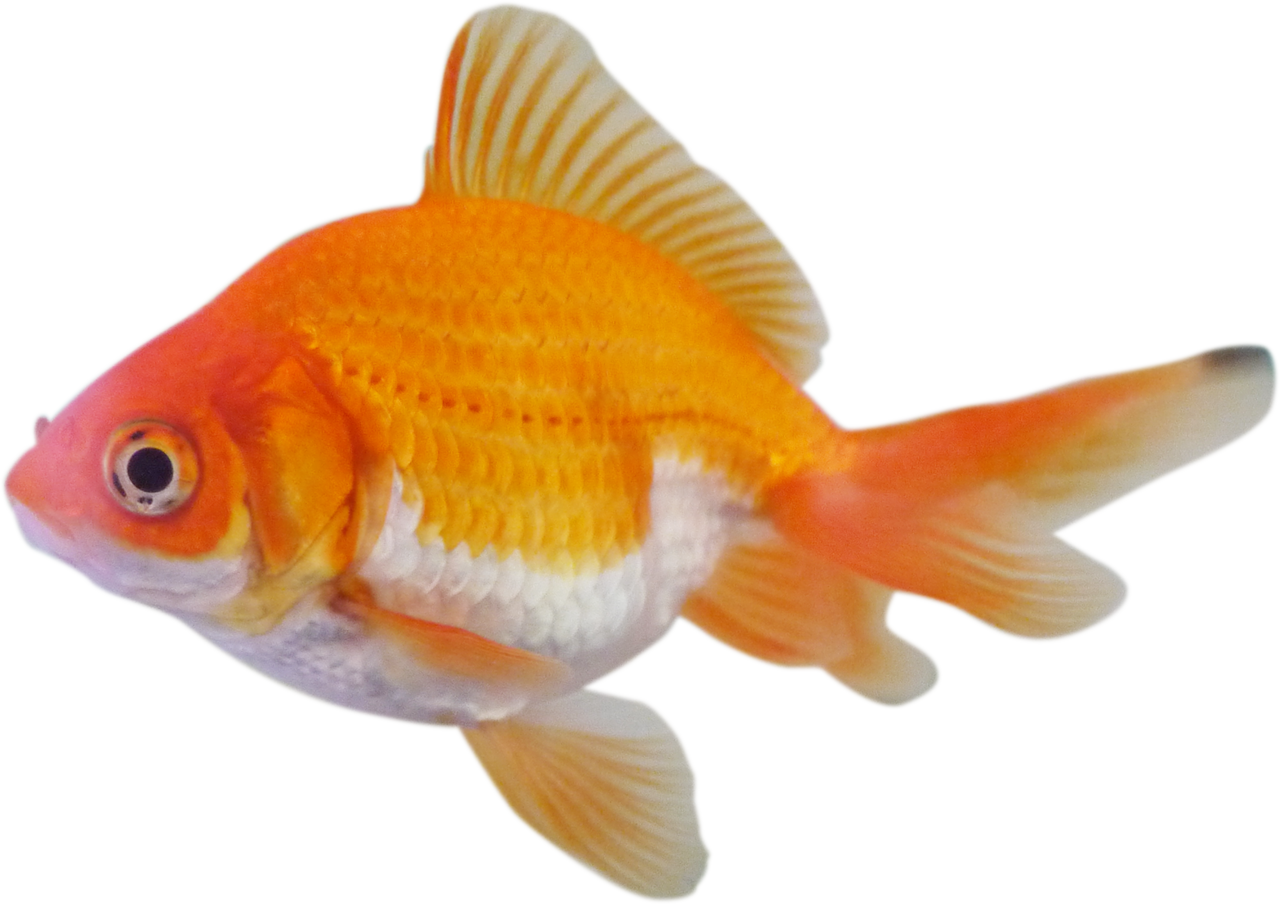 G for Giraffe 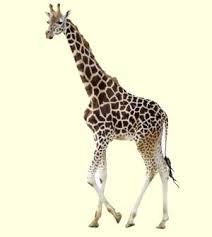 
H for Hare 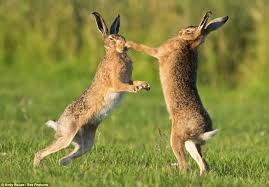 I for ice 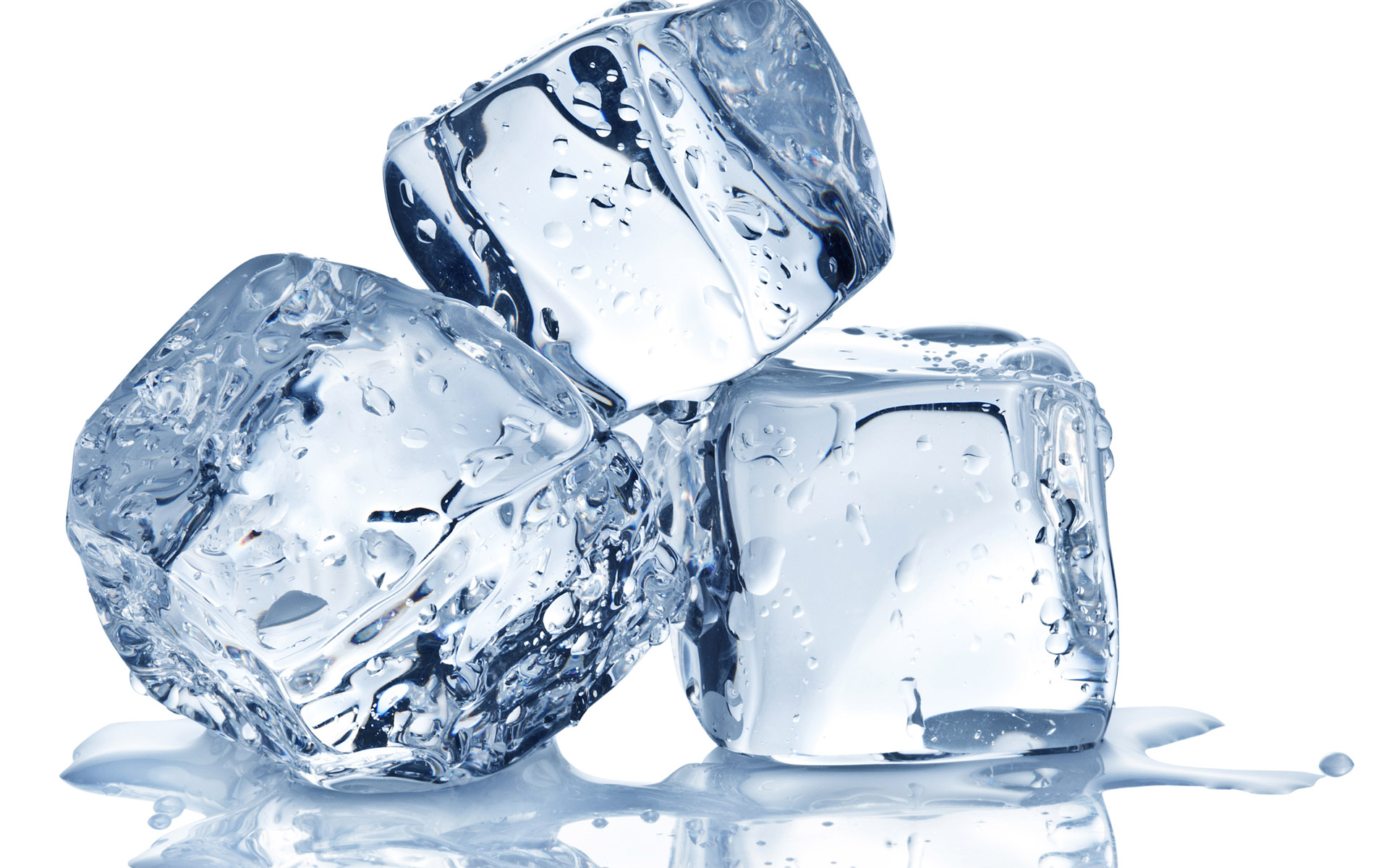 J for Jet 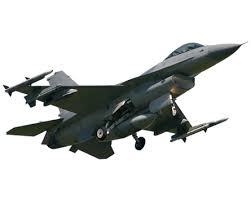 K for kangaroo 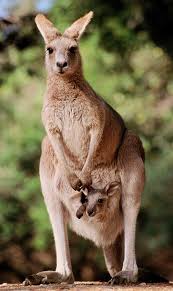 L for lion 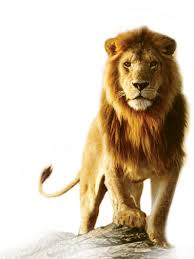 M for monkey 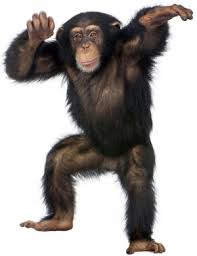 N for Net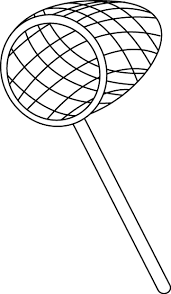 O for Octopus 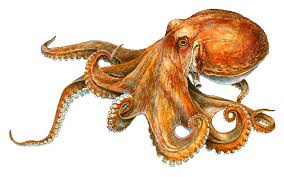 P for Plane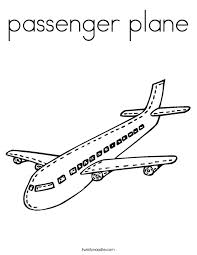 Q for Quail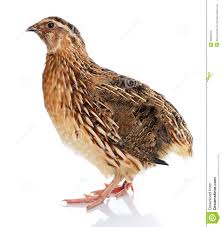 R for River 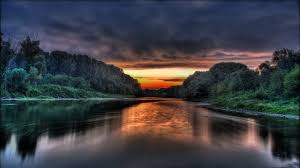 S for Staples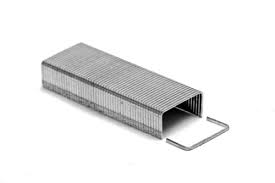 T for Tiger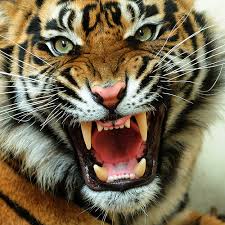 U for Uchiha 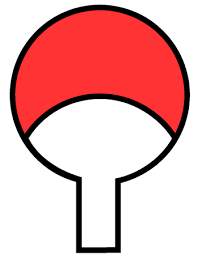 V for Vulture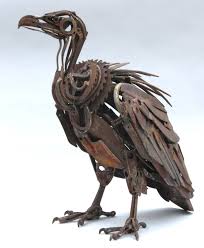 W for Water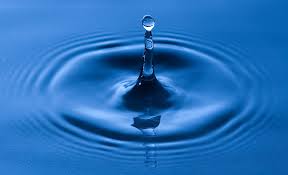 X for X-ray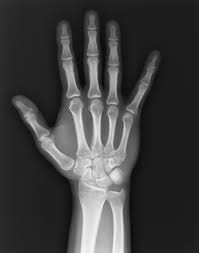 Y for YouTube 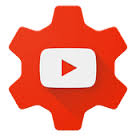 Z for Zebra 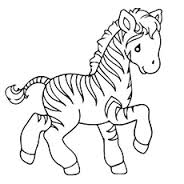 